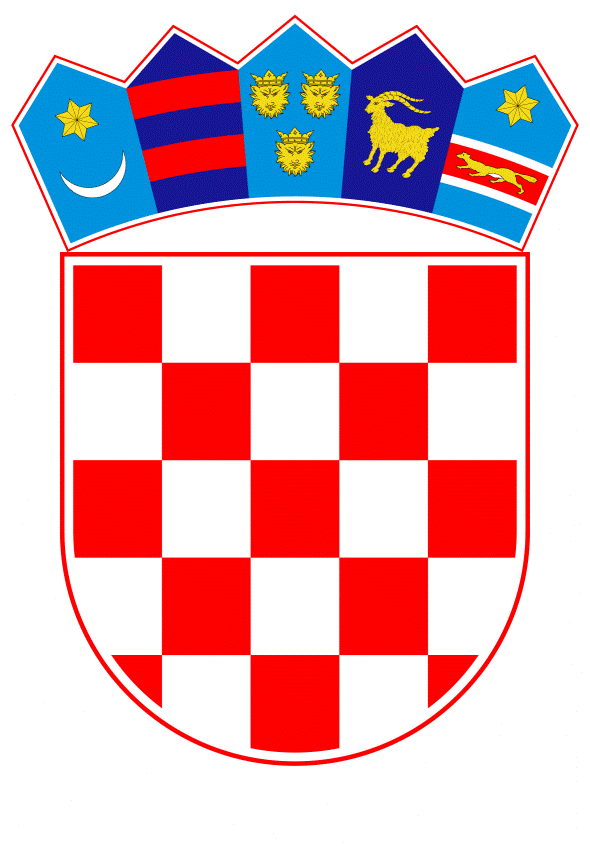 VLADA REPUBLIKE HRVATSKEZagreb, 21. prosinca 2023.______________________________________________________________________________________________________________________________________________________________________________________________________________________________PrijedlogNa temelju članka 31. stavka 2. Zakona o Vladi Republike Hrvatske („Narodne novine“ br.  150/11, 119/14, 93/16, 116/18 80/22), Vlada Republike Hrvatske na sjednici održanoj _____________________  donijela je ODLUKUO PROGLAŠENJU 2024. GODINE „GODINOM MARKA MARULIĆA“ U REPUBLICI HRVATSKOJI. Godina 2024.  proglašava se „GODINOM MARKA MARULIĆA“ u Republici Hrvatskoj. II. Vlada Republike Hrvatske bit će pokrovitelj svih programa kojima će se obilježiti godina 2024. „GODINOM MARKA MARULIĆA“.III.Zadužuje se Ministarstvo kulture i medija za operativnu provedbu programa kojim će se obilježiti „GODINA MARKA MARULIĆA“.IV.Sredstva za provedbu ove Odluke osigurat će se Državnom proračunu Republike Hrvatske, na razdjelu Ministarstva kulture i medija.V. Ova Odluka stupa na snagu danom donošenja i objavit će se u „Narodnim novinama“. KLASA: URBROJ: Zagreb,                 2023.                                                                                                                                   PREDSJEDNIK                                                                                                      mr. sc. Andrej PlenkovićOBRAZLOŽENJEMarko Marulić (Marcus Marulus, 18. 8. 1450. – 5. 1. 1524.) svoja je djela pisao na hrvatskome, latinskome i talijanskome jeziku. Bio je pjesnik i prozaik, sastavljao je sažete priručnike i zbornike uputa za praktičan kršćanski život, moralno-teološke i kulturno-povijesne rasprave, propovijedi, dijaloge, priče, pisma, epove, poeme i kraće pjesme. Prevodio je s latinskoga i talijanskoga na hrvatski te s hrvatskoga i talijanskoga na latinski. Izvori su njegova književnog rada Biblija i povijest starokršćanske književnosti te grčko-rimska klasika. Posjedovao je i tipičnu humanističku širinu interesa (književnost, povijest, politika, arheologija, slikarstvo) i svestranu erudiciju te renesansnu sposobnost spajanja hrvatske, latinske i talijanske književne tradicije.Marulićevi spisi doživjeli su velik uspjeh u Europi tijekom 16. i 17. st. gdje su tiskani mnogo puta u latinskom izvorniku i u prijevodima na druge jezike. Čitali su ga mnogi uglednici europskih renesansno-humanističkih elita s kojima je dijelio duhovne, kulturne i književne poglede.Po općem sudu najvažniji hrvatski pisac 15. i 16. st. i nacionalni klasik, Marulić se u novije doba i izvan hrvatskih granica prepoznaje kao istaknut predstavnik europskoga kršćanskoga humanizma i renesansne epike.Dan hrvatske knjige (22. travnja 1501.) obilježava se svake godine kao simboličan čin sjećanja na dovršetak Judite, prvog umjetničkog epa spjevanog na hrvatskome jeziku i djela koje se smatra nultom točkom hrvatske književnosti.Marko Marulić pokazao je kako se može istodobno biti i kozmopolit - Europejac i samosvjestan Hrvat koji čuva svoj nacionalni identitet, a tu je poruku i u svojemu djelu jasno isticao. Kao književni kozmopolit, poznat diljem Europe, ali i metaforički „otac hrvatske književnosti“ Marko Marulić piše svoje djelo na starozavjetnu temu eksplicitno ističući, po prvi put u hrvatskoj književnosti, da je ono „u versih harvacki složena“. Spominjanje nacionalnog imena govori ne samo o autorovoj identitetskoj samosvijesti nego i o jasnoj svijesti da piše hrvatskim jezikom.Judita (Libar Marka Marula Splićanina u kom se uzdarži istorija svete udovice Judit u versih harvacki složena), napisana 1501. godine, prvi je put tiskana u Mlecima 18. kolovoza 1521. godine, nakon čega su uslijedila ponovna izdanja od kojih tri za Marulićeva života. Na Juditu su se dugo pozivali i veliki pisci 20. stoljeća, poput Tina Ujevića koji u svome sonetu Oproštaj odaje posebnu počast „Maruliću Marku, splitskom začinjavcu“.Ističemo da su se 570. obljetnica rođenja Maraka Marulića i 500. obljetnica prvotiska Judite dogodile tijekom pandemijskih godina (2020. i 2021.) pa su njihova obilježavanja zbog brojnih zdravstvenih ograničenja skromnije koncipirana i mahom održana u hibridnom obliku. Brojne hrvatske kulturne ustanove, društva i udruge različitih umjetničkih izričaja te akademska zajednice planiraju 500. obljetnicu smrti Marka Marulića obilježavati diljem Hrvatske tijekom cijele 2024. godine. Riječ je o programima raznovrsnih umjetničkih izričaja, formata i žanrova, namijenjenih svim dobnim skupinama i publikama.Uzimajući u obzir iznimno značenje i ulogu Marka Marulića kao klasika hrvatske kršćanske književnosti i tvorca prvoga književnog djela na hrvatskome jeziku, njegov cjelokupan književni opus, širok europski odjek i duboki trag što ga je do današnjih dana ostavio u hrvatskoj književnosti, predlažemo da Vlada Republike hrvatske 2024. godinu proglasi „Godinom Marka Marulića“.Predlagatelj:Ministarstvo kulture i medijaPredmet:Prijedlog odluke o proglašenju 2024. godine „Godinom Marka Marulića u Republici Hrvatskoj“ 